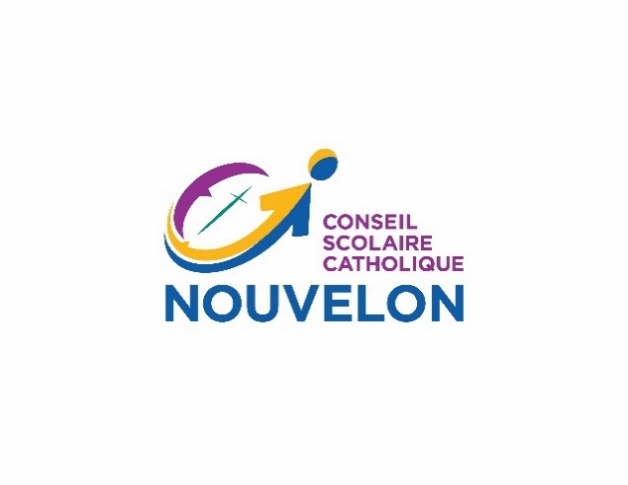 ANNEXE	ADM 2.9.3Domaine : AdministrationRéférence : ADM 2.9 Gestion des urgencesEn vigueur le 8 février 2021 (CF)L’usage du masculin a pour but d’alléger le texte.CARNET DES EXERCICES D’ÉVACUATION
ANNEÉ SCOLAIRE ________________École : _____________________________________		Direction : ___________________________________
Veuillez assurer que les pancartes jaunes indiquant les sorties d’urgence sont affichées dans chaque local. Ces pancartes sont disponibles auprès du Service des bâtiments.DateMise en scènedes exercices d’évacuation incendieHeureÉvacuation totale ()DéfisRemarques, partage d’information avec les employés les élèves, le service de gardeExercice régulierExercice avec défisAffiche qu’il y a un feu dans une sortie; donc les élèves et le personnel doivent utiliser une autre sortie.Exercice avec défis Un élève qui reste dans une toilette; simulant un élève perdu, la feuille de présence devrait permettre à l’enseignant de le savoir rapidement.Exercice régulierExercice avec défisÉlèves qui ne sont pas dans leur salle de classe régulière lors de l’exercice; élèves sont dans un autre local ou au bureau; ces élèves doivent utiliser une autre sortie pour évacuer l’école et deux sorties ont des affiches indiquant qu’ils ne peuvent pas les utiliserExercice régulier